CT・MRI検査予約券氏名                                    様検査日　　　　　　　　　　　　　　　　　年　　　　　月　　　　日　　　　　　　　　　　　　　　　　　　時　　　　　　分☆予約時間15分前までにおこしください。☆病院にお見えになりましたら放射線課受付（17番）に予約券をお出しください。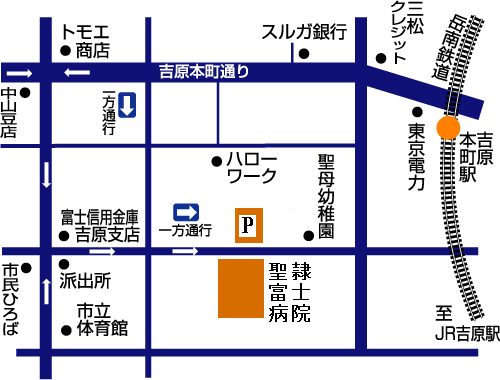 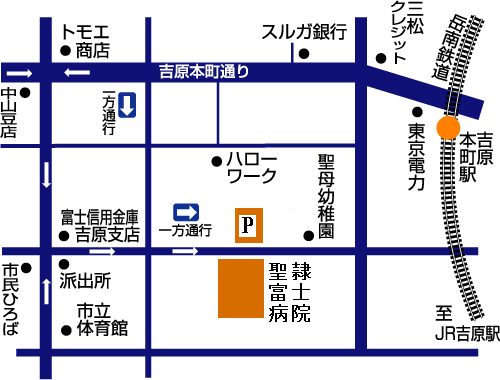 ★検査時間は多少前後することがありますので、ご了承下さい。〒417-0026 富士市　南町3-1一般財団法人恵愛会　聖隷富士病院放射線課TEL　0545-52-0813FAX  0545-52-0813発行日　　月　　日CT・MRI検査予約券氏名                                    様検査日　　　　　　　　　　　　　　　　　年　　　　　月　　　　日　　　　　　　　　　　　　　　　　　　時　　　　　　分☆予約時間15分前までにおこしください。☆病院にお見えになりましたら放射線課受付（17番）に予約券をお出しください。★検査時間は多少前後することがありますので、ご了承下さい。〒417-0026 富士市　南町3-1一般財団法人恵愛会　聖隷富士病院放射線課TEL　0545-52-0813FAX  0545-52-0813発行日　　月　　日